“Parents and schools need to help children to learn to use technology in good, appropriate way.”9 THEMES TO SUCCESSFUL USE OF TECHNOLGYDIGITAL ACCESSDIGITAL COMMERCEDIGITAL COMMUNICATIONDIGITAL LITERACYDIGITAL ETIQUETTEDIGITAL LAWDIGITAL RIGHTS AND RESPONSABILITIESDIGITAL HEALTH AND WELLNESSDIGITAL SECURITY (SELF PROTECTION)WHAT CAN WE DO?ALLOW OUR CHILDREN TIME TO USE TECHNOLOGY UNDER OUR SUPERVISIONTEACH OUR CHILDREN SECURE SITES AND APPLY PARENTAL CODES TO TECHNOLOGICAL DEVICESTEACH OUR CHILDREN THE PROPER USE OF CELLPHONESPROVIDE RULES FOR WHERE THEY ARE ALLOWED TO USE TECHNOLOGY DEVICESTEACH OUR CHILDREN HOW TO USE TECHNOLOGICAL DEVICESENPHASIZE THE RULES OF THE INTRANETWARN OUR CHILDREN ABOUT CYBER BULLYINGLIMIT THE TIME OUR CHILDREN ARE ON TECHNOLOGICAL DEVICESPUT VIRUS PROTECTORS ON OUR CHILD’S TECHNOLOGICAL DEVICES.WHAT ARE SOME FORMS OF TECHNOLOGY CHILDREN WILL USE?PHONES, COMPUTERS, IPADS, TABLETS, LAB TOPS, TVS, GAME SYSTEMS, IPODS, KINDLES, ECT.BRINGING UP CHILDREN CAN BE DIFFICULT AT THE BEST OF TIMES, BUT IT SEEMS THAT TECHNOLOGICAL ADVANCES ARE ADDING TO THE PRESSURES, WRITES DR. MIKE RIBBLE.“IT CAN SEEM OVERWHELMING FOR PARENTS AND EDUCATORS WHO FEEL THEY CANNOT KEEP UP WITH THE RAPID CHANGES OF A TECHNOLOGICAL WORLD.”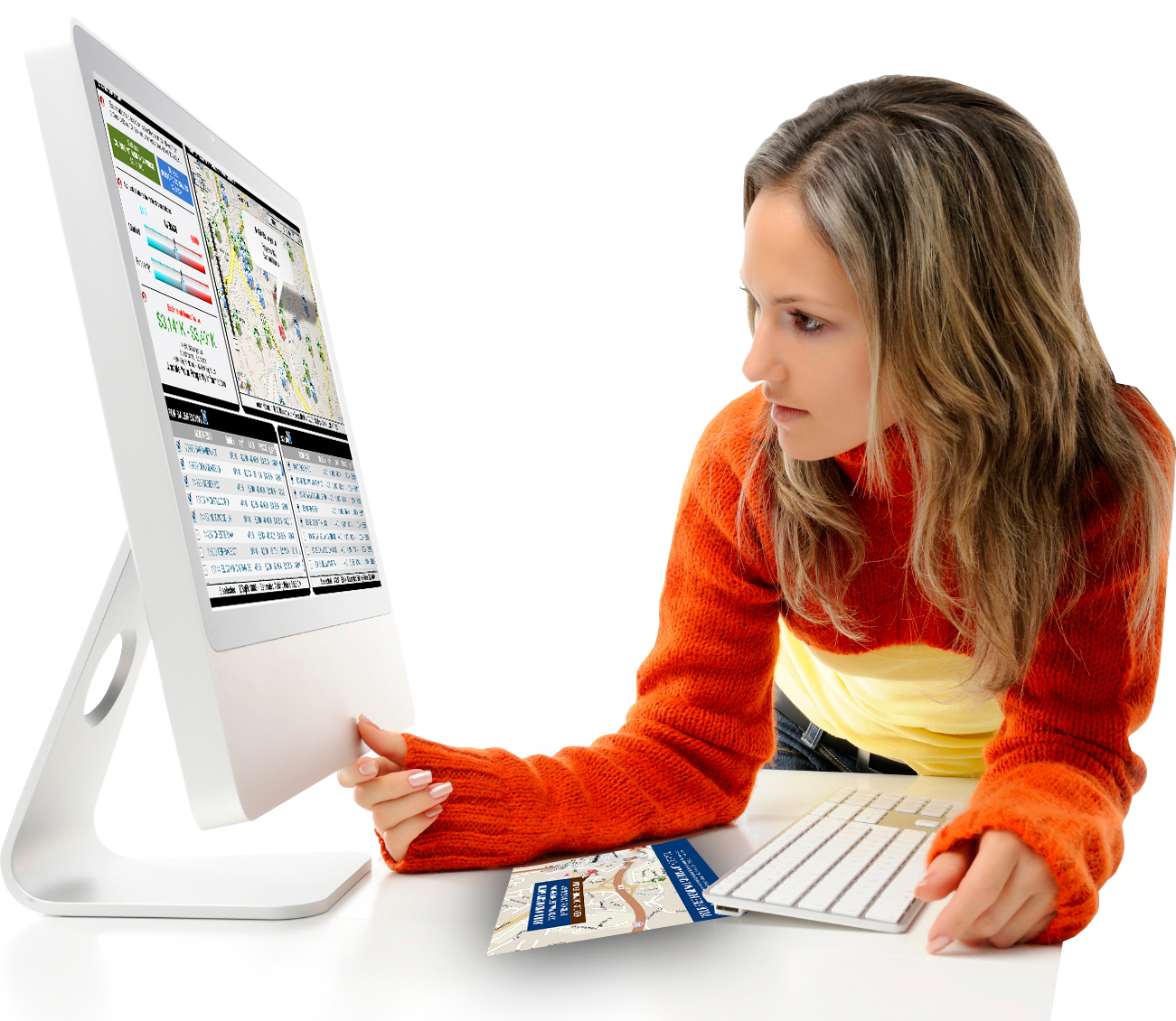 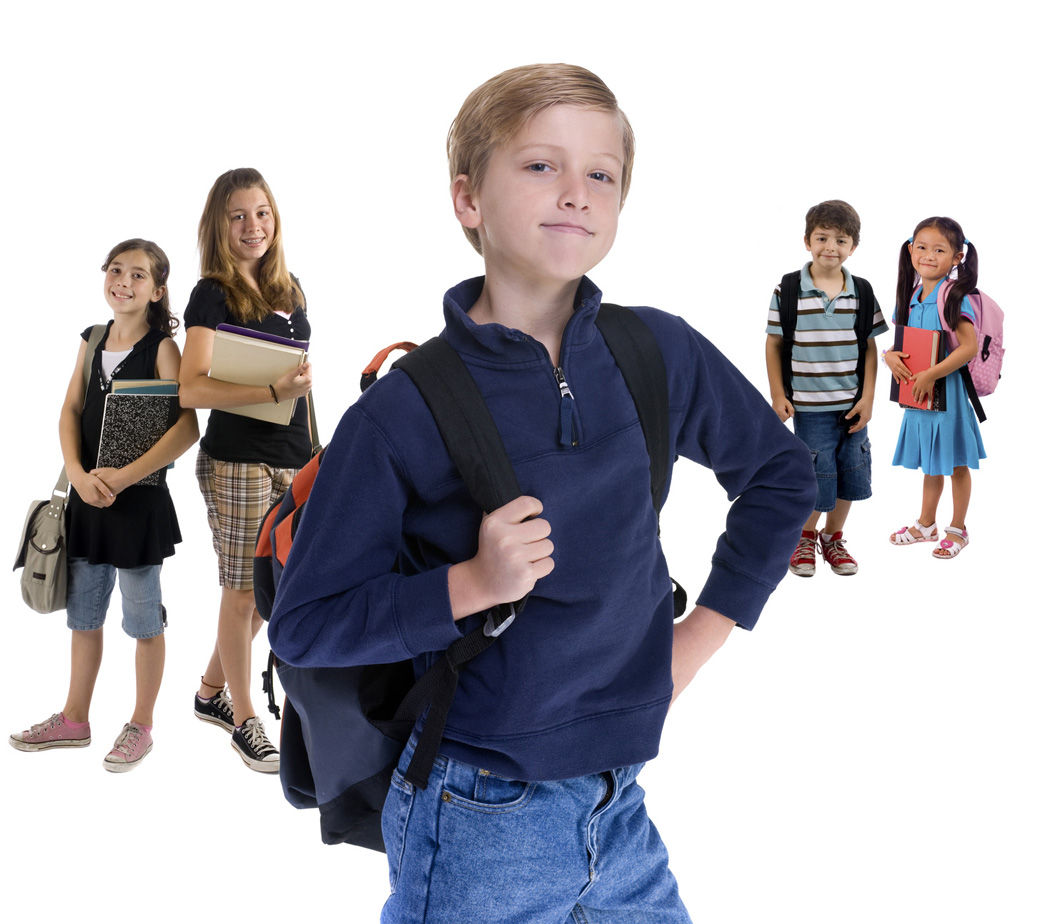 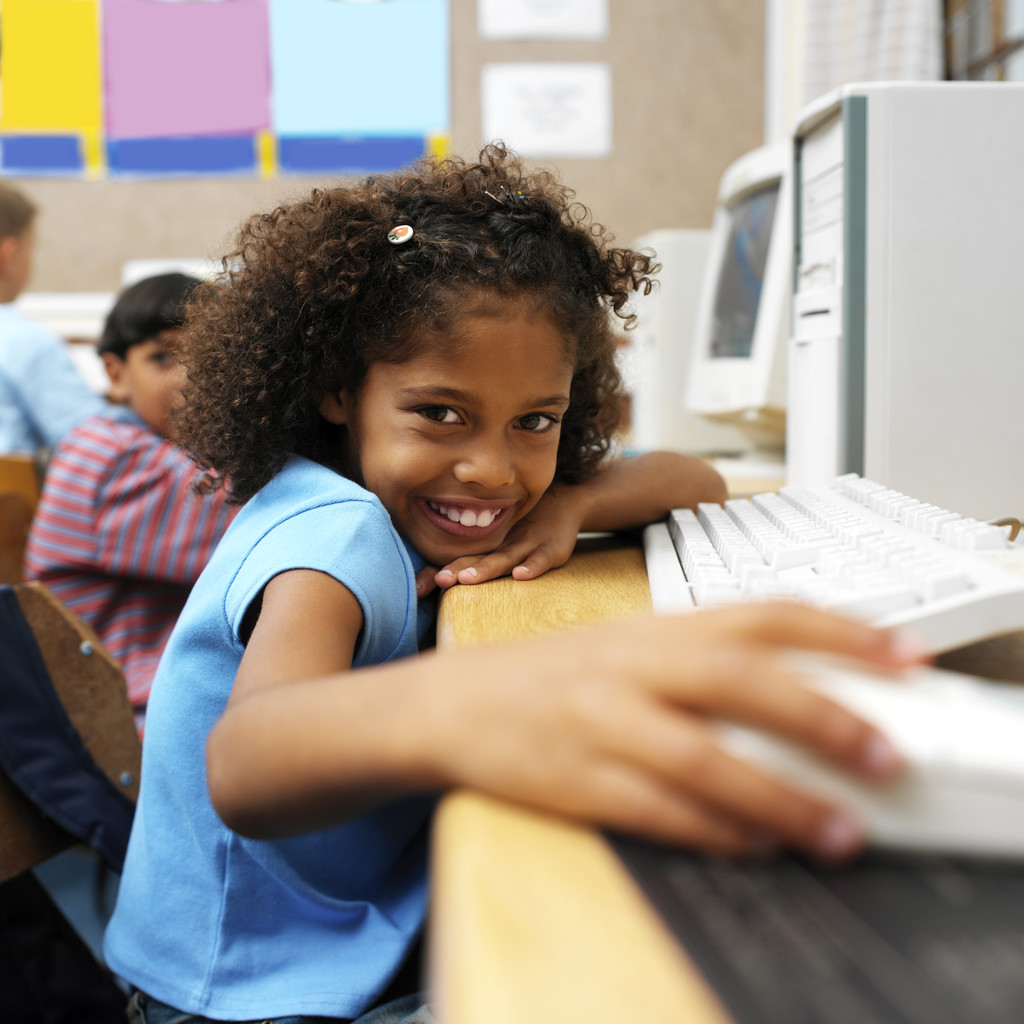 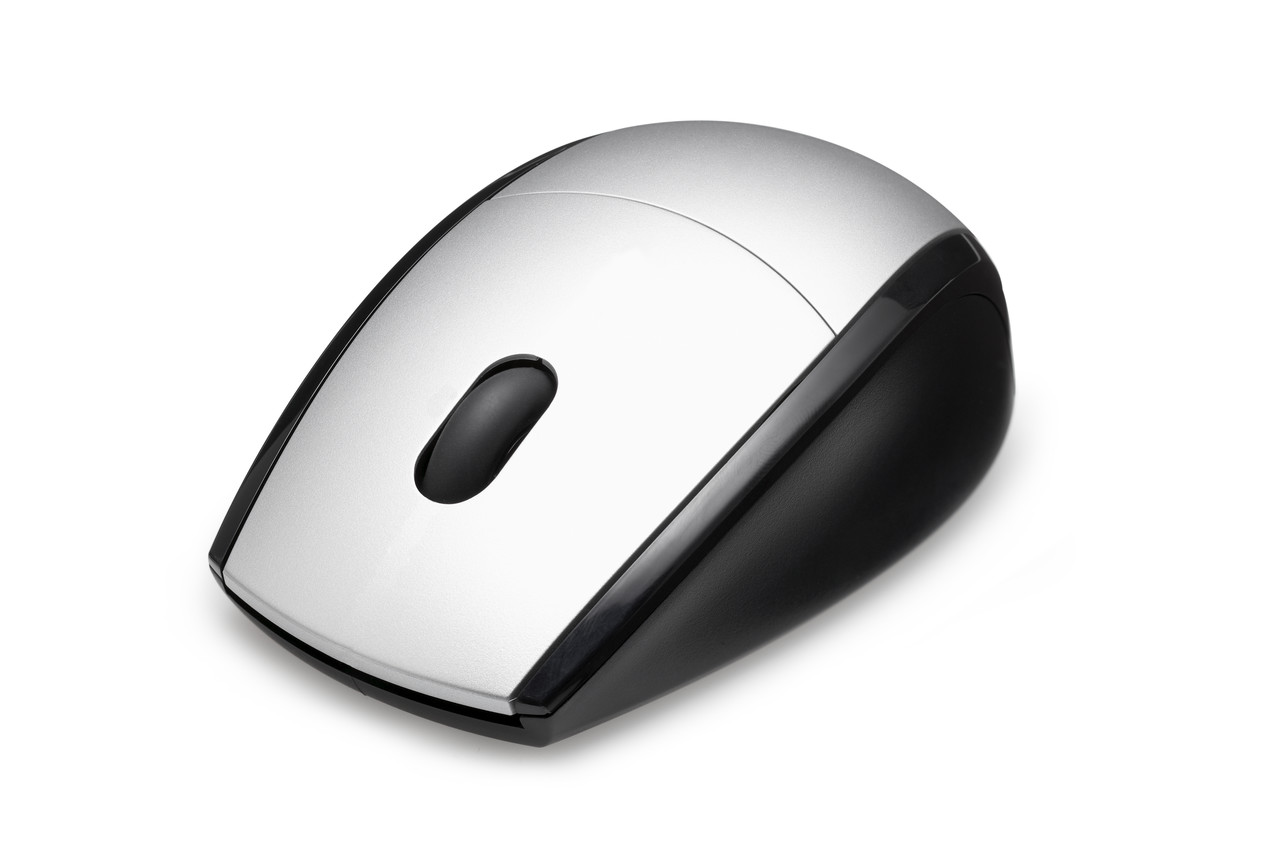 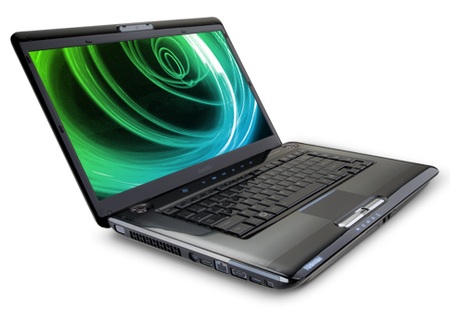 